Google Classroom - Autenticação 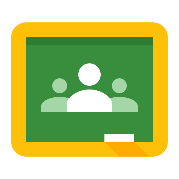 Clica nesta ligação https://classroom.google.com/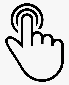 ou digita este endereço Web na barra de endereços do teu browser.  Autenticação utilizando os teus dados C2k: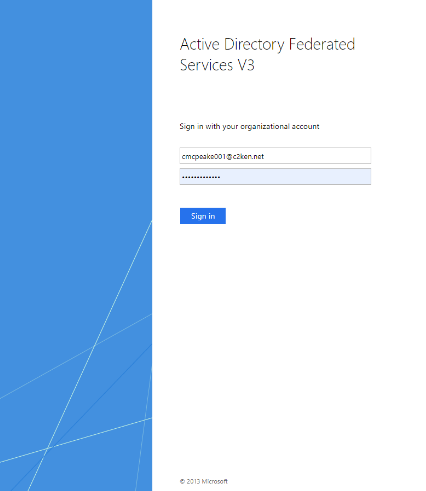 Introduz teu endereço de e-mail (inicial, apelido, três números): Por exemplo cmcpeake001@c2ken.netA palavra-passe é a mesma que utilizas para fazer a autenticação na escola. Clica em “Next” (seguinte)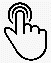 Quando o “ecrã azul” aparecer, introduz novamente o teu endereço C2k, por exemplo:cmcpeake001@c2ken.netA palavra-passe é a mesma que utilizas para fazer a autenticação na escola. Clica em “Sign in” (iniciar sessão)Google Classroom - Juntares-te a uma Classe com o teu “Class Code” (código de classe)Clica no símbolo “+”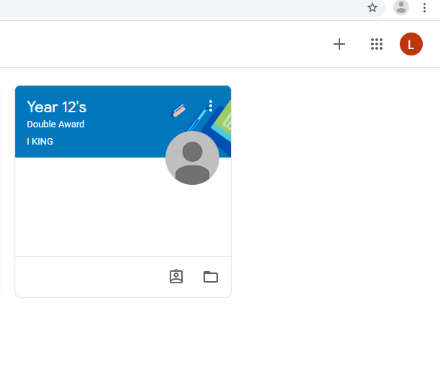  Clica em “Join Class” (juntares-te a uma classe) 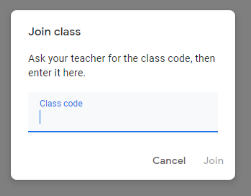 Introduz o teu  “Class Code” (código de classe) no ecrã seguinte.Poderás ver a tua classe. Clica no nome (por exemplo, Year 11 ICT) para ver os teus trabalhos escolares.Google Classroom - Juntares-te a uma Classe, se não tiveres um “Class Code” (código de classe)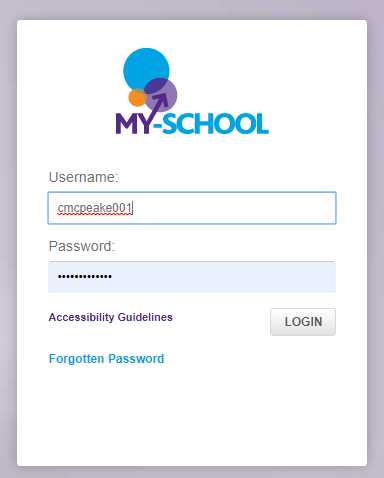 Clica nesta ligação  http://www.c2kschools.net ou digita este endereço Web na barra de endereços do teu browser. Digita o teu nome de utilizador C2k (por exemplo cmcpeake001) e a palavra-passe. De seguida, clica no botão “Login” (autenticação).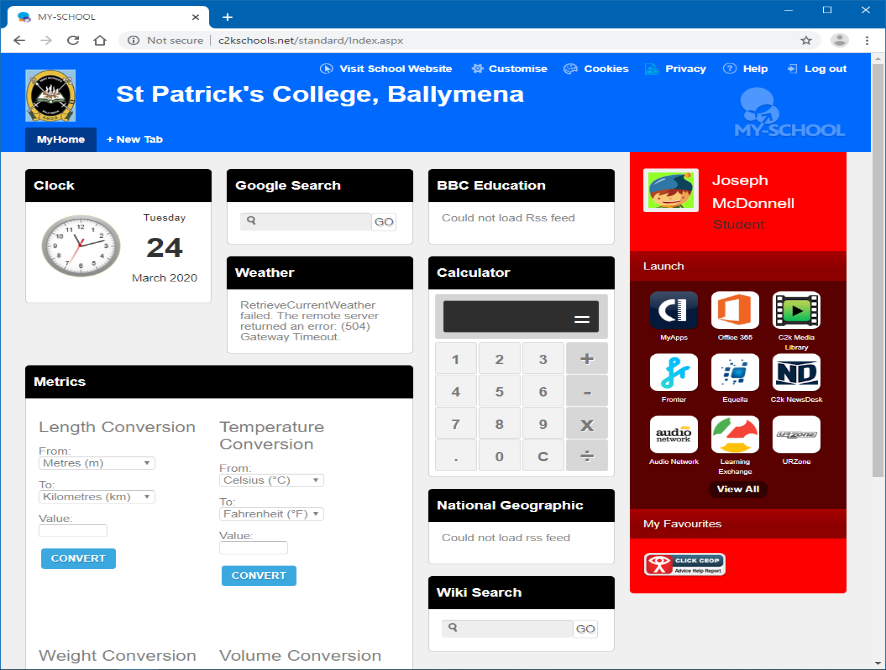 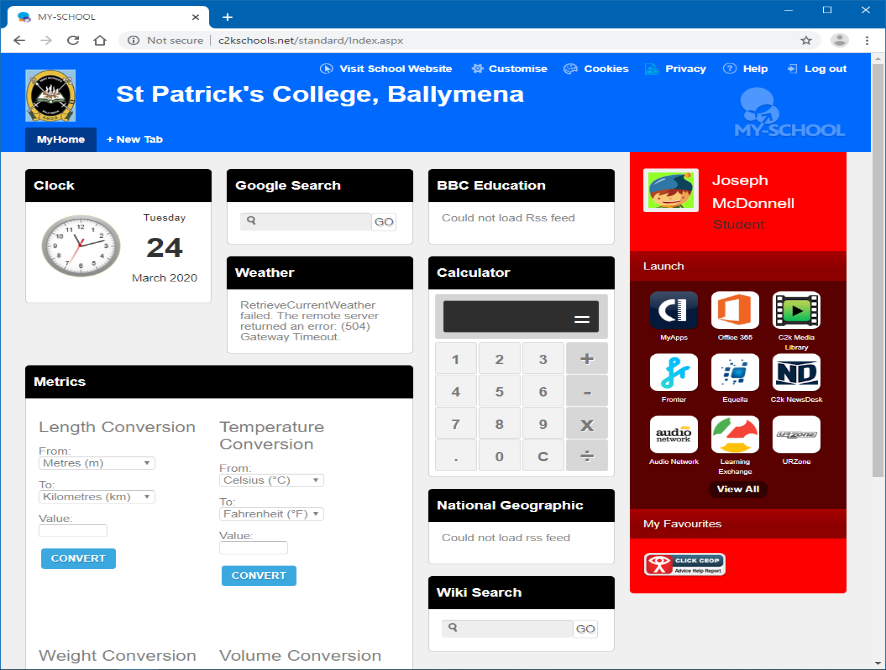 A tua página de início MySchool irá carregar como nesta imagem.Podes aceder ao Google Classroom ao clicar em “View All” (ver todas)Clica no link “G Suite for Education”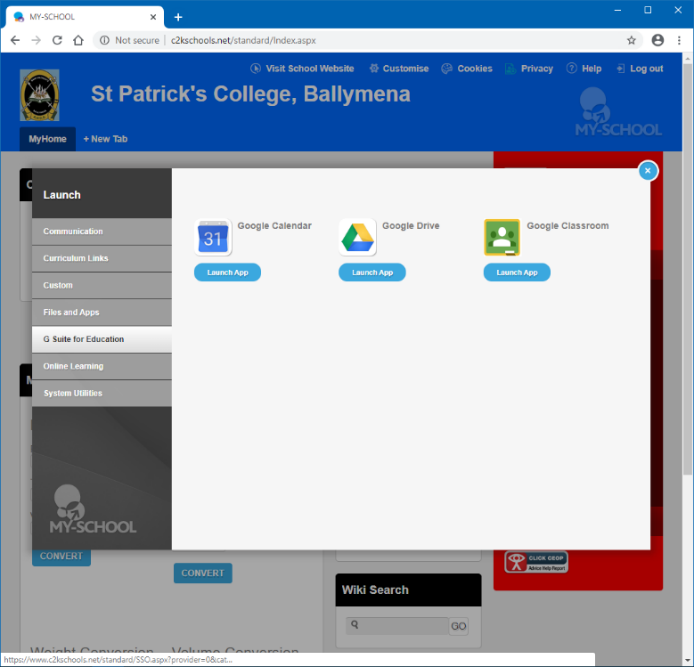 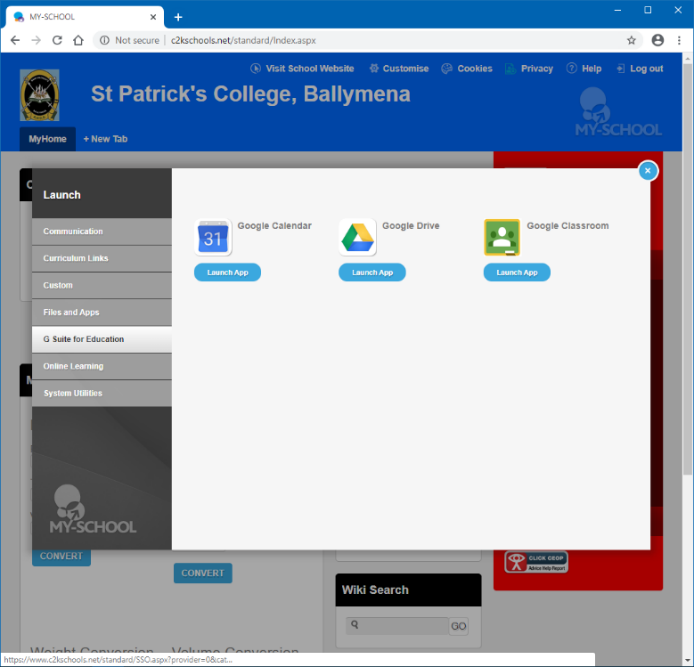 De seguida, clica no botão “Google Classroom Launch App” (abrir a aplicação da Google Classroom)Continua com a autenticação, como indicado na Página 1.Deverás estar agora na tua Google Classroom.Se ainda não conseguires aceder à Google Classroom, verifica a mensagem de e-mail da tua escola para ver se recebeste um “Class Code” do professor. Vê as instruções na Página 3 